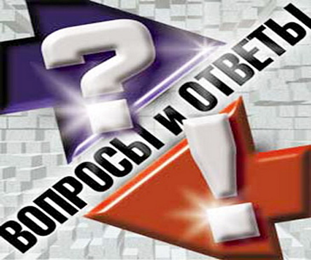 Вопрос: Я гражданка Российской Федерации, с ребенком зарегистрирована и проживаю в Белокалитвинском районе. Папа, гражданин Украины, зарегистрирован в Украине. Хотелось бы оформить пособие на ребенка, пособие при рождении ребенка, пособия по уходу на ребенка до достижения им возраста до 1,5 лет и ежемесячной денежной выплаты на специальные молочные продукты детям 1-2 года жизни.Какие документы необходимы от отца и каким образом предоставляется доход отца в иностранной валюте?Ответ: Папа предоставляет паспорт иностранного гражданина, а также заверенный нотариально официально переведенный доход, получаемый в иностранной валюте, пересчитанный в рублях по курсу Центрального банка Российской Федерации на день получения.